МА ДОУ детский сад общеразвивающего вида №166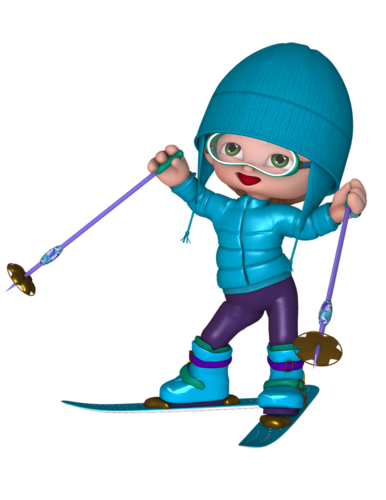 Конспект совместного с родителями физкультурного развлечения в средней группеТема:     «Зимние забавы»Составила: воспитатель Колтыпина Наталья ПавловнаГ.Хабаровск,2014г.Конспект совместного с родителями развлечения в средней группе       Тема:    «Зимние забавы»        Задачи: Вызвать радость от совместных с родителями игровых спортивных  упражнений.                       Повысить интерес к зимним видам спорта(В физкультурный зал входят дети с родителями)Воспитатель:- Ребята, сегодня нас ждет необычное путешествие, а в какое время года и на чем? Попробуйте отгадать:Запорошила дорожки, разукрасила окошкиРадость людям подарила и на санках прокатила… (зима) (воспитатель просит всех закрыть глаза и «превращается « в Зиму: надевает костюм Зимы. - Снег пушистый стелется, улица бела, я зима- метелица, в гости к вам пришла.- Здравствуйте дети, здравствуйте взрослые! Много дел я переделала: сугробы намела, пруды ,реки, озера в  лед заковала, в лесу порядок навела. А теперь к вам в гости пришла, будем играть и веселиться.- Давайте представим, что мы отправились в зимний лес! Как вы думаете, что нам понадобится для этого? Правильно, лыжи, потому что много снега, и чтобы не проваливаться и быстрее добраться, они нам  помогут!( имитация ходьбы на лыжах скользящим шагом, выполняют дети)- Вот, ребята, мы с вами и пришли в зимний лес!  Чтобы не скучать, будем играть!( формируются две команды)1.  Игра « Зимние забавы»- Скажите ребята, а какие зимние игры и забавы вы знаете?( Ответы детей)2. Игра « Что лишнее?» (разложены картинки , дети должны выбрать « лишний» предмет, например: коньки, клюшка, шайба, коньки, лыжи, ледянка, велосипед)- Появился во дворе, он в холодном декабреНеуклюжий и смешной, у катка стоит с метлойК ветру зимнему привык,  наш приятель ….  (снеговик)                                                                   Зимние эстафеты- Он появляется тогда, когда замерзнет пруд, река.На нем так трудно удержаться,  но любим по нему кататься!      (лед)«Переправа по льдинам»( По сигналу передвигаются к финишу по « льдинкам» - (листы белого картона в форме льдинок) , не наступая на пол, бросают снежок в цель  и бегом возвращаются обратно, выполняется детьми и родителями)-Взял дубовых два бруска, два железных полозка.На бруски прибил я планки - дайте снег! Готовы … (санки)« Тягач»( каждый участник должен как можно быстрее подтянуть к себе санки (кукольные )  с игрушкой, выполняется родителями и детьми)- Мы – проворные сестрицы - быстро бегать мастерицыВ дождь – лежим, а в снег – бежим: уж такой у нас режим.    (лыжи) «Лесенка»(дети надевают пластиковые лыжи,  переставляя лыжи «лесенкой» , перешагивают параллельно через лежащие палки, возвращаются обратно скользящим шагом, выполняется родителями и детьми по очереди )«Пригорок»( подниматься на пригорок (тренажер из дерева) приставным шагом и спускаться с него ,низко присев, выполняют дети, страхуют родители) « Лыжные гонки» (передвижение  на пластиковых лыжах скользящим шагом, обогнув кеглю, вернуться обратно, выполняется родителями и детьми)- Молодцы, ребята, справились со всеми заданиями! И родители оказались проворными и быстрыми! В наших сегодняшних соревнованиях победила ДРУЖБА! Победителя выявить не удалось, все ребята и родители задания выполняли быстро и правильно! Поэтому все награждаются сладким призом!                              Большое спасибо родителям за участие! Правильно говорят:« В здоровой семье -  здоровый ребенок!»Использована картинка с сайта   http://segalega.ucoz.ru/